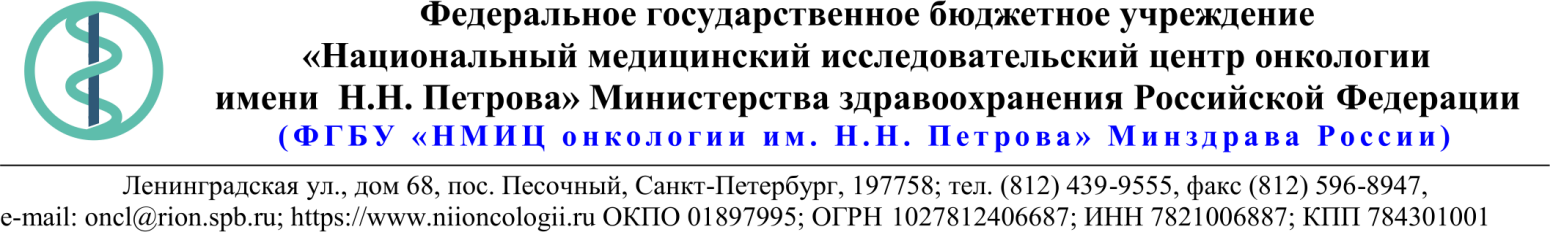 18.Описание объекта закупкиМесто оказания Услуг: 197758, Санкт-Петербург, пос. Песочный, ул. Ленинградская, д. 68.26.01.2022 № 21.1-03/36Ссылка на данный номер обязательна!Запрос о предоставлении ценовой информациидля нужд ФГБУ «НМИЦ онкологии им. Н.Н. Петрова» Минздрава РоссииСтруктура цены (расходы, включенные в цену товара/работы/услуги) должна включать в себя:1)	стоимость товара/работы/услуги; 2)	стоимость упаковки товара;3)	стоимость транспортировки товара от склада поставщика до склада покупателя, включающая в себя все сопутствующие расходы, а также погрузочно-разгрузочные работы;4)	расходы поставщика на уплату таможенных сборов, налоговых и иных обязательных платежей, обязанность по внесению которых установлена российским законодательством;5)  все иные прямые и косвенные накладные расходы поставщика/подрядчика/исполнителя, связанные с поставкой товара/выполнением работ/оказанием услуг и необходимые для надлежащего выполнения обязательств.Сведения о товаре/работе/услуге: содержатся в Приложении.Просим всех заинтересованных лиц представить свои коммерческие предложения (далее - КП) о цене поставки товара/выполнения работы/оказания услуги с использованием прилагаемой формы описания  товара/работы/услуги и направлять их в форме электронного документа, подписанного квалифицированной электронной цифровой подписью (электронная цифровая подпись должна быть открепленной, в формате “sig”) по следующему адресу: 4399541@niioncologii.ru.Информируем, что направленные предложения не будут рассматриваться в качестве заявки на участие в закупке и не дают в дальнейшем каких-либо преимуществ для лиц, подавших указанные предложения.Настоящий запрос не является извещением о проведении закупки, офертой или публичной офертой и не влечет возникновения каких-либо обязательств заказчика.Из ответа на запрос должны однозначно определяться цена единицы товара/работы/услуги и общая цена контракта на условиях, указанных в запросе, срок действия предлагаемой цены.КП оформляется на официальном бланке (при наличии), должно содержать реквизиты организации (официальное наименование, ИНН, КПП - обязательно), и должно содержать ссылку на дату и номер запроса о предоставлении ценовой информации. КП должно содержать актуальные на момент запроса цены товара (работ, услуг), технические характеристики и прочие данные, в том числе условия поставки и оплаты, полностью соответствующие указанным в запросе о предоставлении ценовой информации.В КП должно содержаться однозначное указание на то, что предлагаемые товары (работы, услуги) полностью и по всем запрошенным характеристиками соответствуют описанию объекта закупки, содержащемуся в запросе о предоставлении ценовой информации, выраженное одним из следующих способов: - указанием в КП соответствующего запросу описания товара (работы, услуги)- подтверждением в тексте КП намерения поставки товара (выполнения работы, услуги) на условиях, указанных в запросе, в случае заключения контракта.1.Наименование ЗаказчикаФГБУ "НМИЦ онкологии им. Н.Н. Петрова" Минздрава России2.Наименование объекта закупкиОказание услуг по замене комплекта для регистрации фискального накопителя ККТ3.Коды ОКПД2 / КТРУУказаны в пункте 184.Место исполнения обязательств (адрес поставки, оказания услуг, выполнения работ)197758, Россия, г. Санкт- Петербург, п. Песочный, ул. Ленинградская, дом 685.Авансированиепредусмотрено 100%6.Срок окончания действия договора (контракта)30.12.20227.Установление сроков исполнения обязательств контрагентомУстановление сроков исполнения обязательств контрагентом7.1Срок начала исполнения обязательств контрагентом:15.02.20227.2Срок окончания исполнения обязательств контрагентом не позднее20.12.20227.3Периодичность выполнения работ, оказания услуг либо количество партий поставляемого товаров: (обязательства контрагента)Не предусмотрено8.ОплатаВ течение 30 (тридцати) календарных дней с момента подписания Покупателем универсального передаточного документа (УПД).9.Документы, которые должны быть представлены поставщиком (подрядчиком, исполнителем) вместе с товаром (результатом выполненной работы, оказанной услуги)Счет, акт сдачи-приемки оказанных услуг10.Специальное право, которое должно быть у участника закупки и (или) поставщика (подрядчика, исполнителя) (наличие лицензии, членство в саморегулируемой организации и т.п.)Не предусмотрено11.Дополнительные требования к участникам закупки (при наличии таких требований) и обоснование этих требованийНе предусмотрено12.Срок действия гарантии качества товара (работы, услуги) после приемки ЗаказчикомСрок действия гарантии качества результата оказанных Услуг сотавляет 6 (шесть) месяцев, срок действия гарантии качества запчастей, использованных в ходе оказания Услуг, составляет 1 (один) год. Гарантийные сроки, определенные настоящим пунктом, исчисляются с момента подписания Сторонами акта сдачи-приемки оказанных Услуг.настоящим пунктом, исчисляются с момента подписания Сторонами акта сдачи-приемки оказанных Услуг.настоящим пунктом, исчисляются с момента подписания Сторонами акта сдачи-приемки оказанных Услугоказания Услуг, составляет 1 (один) год. Гарантийные сроки, определенные настоящим пунктом, исчисляются с момента подписания Сторонами акта сдачи-приемки оказанных Услуг.настоящим пунктом, исчисляются с момента подписания Сторонами акта сдачи-приемки оказанных Услуг.настоящим пунктом, исчисляются с момента подписания Сторонами акта сдачи-приемки оказанных УслугСторонами акта сдачи-приемки оказанных Услуг.настоящим пунктом, исчисляются с момента подписания Сторонами акта сдачи-приемки оказанных Услуг13.Размер обеспечения гарантийных обязательств (до 10% НМЦК)Не предусмотрено14.Предоставляемые участникам закупки преимущества в соответствии со статьями 28 и 29 Закона № 44-ФЗНе предусмотрено15.Запреты, ограничения допуска, условия допуска (преференции) иностранных товаровНе предусмотрено16.Страна происхождения (указывается участником в заявке, коммерческом предложении)Не предусмотрено17.Количество и единица измерения объекта закупкиУказаны в пункте 18№ п/пНаименование оборудования онлайн-ККТЗаводской номер онлайн-ККТПериод обслуживания (замена  комплекта для регистрации/перерегистрации (ФН (15 мес.) онлайн-ККТ)Кол-воЕд. изм. по ОКЕИЦена за ед. товара (руб., с НДС)1АТОЛ 55Ф0010620345915015.02.2022 - 20.12.20221шт2АТОЛ 55Ф0010620346216515.02.2022 - 20.12.20221шт3МЕРКУРИЙ 185Ф0400429915.02.2022 - 20.12.20221штИтого:Итого:Итого:Итого:Итого:Итого: